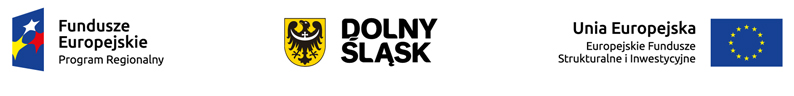 POROZUMIENIEw sprawie powierzenia zadań w ramach instrumentu Zintegrowane Inwestycje Terytorialne Regionalnego Programu Operacyjnego Województwa Dolnośląskiego 2014–2020 przez Zarząd Województwa Dolnośląskiego – Miastu Jelenia Góra jako Instytucji Pośredniczącej. zwane dalej „Porozumieniem”,nr Porozumienia:  DEF-Z/987/15zawarte we Wrocławiu w dniu 11.06.2015 r.pomiędzy:Województwem Dolnośląskim - Zarządem Województwa Dolnośląskiego, pełniącym funkcję Instytucji Zarządzającej, w którego imieniu działają:1 Cezary Przybylski – Marszałek Województwa Dolnośląskiego2. Ewa Mańkowska - Wicemarszałek Województwa DolnośląskiegoaMiastem Jelenia Góra pełniący rolę lidera ZIT Aglomeracji Jeleniogórskiej, utworzonym w formie Porozumienia z dnia 6 maja 2015 r. w sprawie powierzenia Miastu Jelenia Góra zarządzania Zintegrowanymi Inwestycjami Terytorialnymi Aglomeracji Jeleniogórskiej  oraz zasad współpracy Stron Porozumienia przy programowaniu, wdrażaniu, finansowaniu, ewaluacji, bieżącej obsłudze 
i rozliczeniach Zintegrowanych Inwestycji Terytorialnych Aglomeracji Jeleniogórskiej zwanym dalej „ZIT AJ” pełniącym rolę Instytucji Pośredniczącej, w imieniu którego działa:Jerzy Łużniak – Zastępca Prezydenta Miasta jelenia GóraZawierając Porozumienie na podstawie art. 10 ust. 1 w związku z art. 30 ustawy z dnia 11 lipca 2014 r. o zasadach realizacji programów w zakresie polityki spójności finansowanych w perspektywie finansowej 2014 - 2020 (Dz. U. z 2014 r., poz. 1146 z późn. zm.), strony postanawiają, co następuje: Rozdział I. Postanowienia ogólnePrzedmiot Porozumienia§ 1.1. Przedmiotem Porozumienia jest określenie szczegółowych zasad, trybu i warunków powierzenia zadań ZIT AJ  w ramach:Oś  Priorytetowa 1 Przedsiębiorstwa i innowacje Działanie 1.3 Rozwój przedsiębiorczościPoddziałanie 1.3.3 Rozwój przedsiębiorczości – ZIT AJOś Priorytetowa 2 Technologie informacyjno-komunikacyjne  Działanie 2.1 E-usługi publicznePoddziałanie 2.1.3 E-usługi publiczne – ZIT AJOś Priorytetowa 3 Gospodarka niskoemisyjnaDziałanie 3.3 Efektywność energetyczna w budynkach użyteczności publicznej i sektorze mieszkaniowymPoddziałanie 3.3.3 Efektywność energetyczna w budynkach użyteczności publicznej 
i sektorze mieszkaniowym – ZIT AJDziałanie 3.4 Wdrażanie strategii niskoemisyjnychPoddziałanie 3.4.3 Wdrażanie strategii niskoemisyjnych – ZIT AJOś Priorytetowa 4 Środowisko i zasoby Działanie 4.2 Gospodarka wodno-ściekowaPoddziałanie 4.2.3 Gospodarka wodno-ściekowa – ZIT AJDziałanie 4.3  Dziedzictwo kulturowe  Poddziałanie 4.3.3  Dziedzictwo kulturowe – ZIT AJDziałanie 4.4  Ochrona i udostępnianie zasobów przyrodniczychPoddziałanie 4.4.3 Ochrona i udostępnianie zasobów przyrodniczych – ZIT AJOś Priorytetowa 5 Transport Działanie 5.1. Drogowa dostępność transportowa Poddziałanie 5.1.3 Drogowa dostępność transportowa – ZIT AJDziałanie 5.2 System transportu kolejowegoPoddziałanie 5.2.3 System transportu kolejowego – ZIT AJOś Priorytetowa 6 Infrastruktura spójności społecznejDziałanie 6.1 Inwestycje w infrastrukturę społeczną  Poddziałanie 6.1.3 Inwestycje w infrastrukturę społeczną – ZIT AJDziałanie 6.3 Rewitalizacja zdegradowanych obszarówPoddziałanie 6.3.3 Rewitalizacja zdegradowanych obszarów – ZIT AJOś Priorytetowa 7 Infrastruktura edukacyjna  Działanie 7.1. Inwestycje w edukację przedszkolną, podstawową i gimnazjalną  Poddziałanie 7.1.3 Inwestycje w edukację przedszkolną, podstawową i gimnazjalną – ZIT AJDziałanie 7.2 Inwestycje w edukację ponadgimnazjalną, w tym zawodową Poddziałanie 7.2.3 Inwestycje w edukację ponadgimnazjalną w tym zawodową – ZIT AJOś Priorytetowa 8 Rynek pracy Działanie 8.4 Godzenie życia zawodowego i prywatnego  Poddziałanie 8.4.3 Godzenie życia zawodowego i prywatnego – ZIT AJOś Priorytetowa 9 Włączenie społeczne Działanie 9.1   Aktywna integracjaPoddziałanie 9.1.3  Aktywna integracja – ZIT AJDziałanie 9.2 Dostęp do wysokiej jakości usług społecznych  Poddziałanie 9.2.3 Dostęp do wysokiej jakości usług społecznych – ZIT AJOś Priorytetowa 10 Edukacja  Działanie 10.1 Zapewnienie równego dostępu do wysokiej jakości edukacji przedszkolnejPoddziałanie 10.1.3 Zapewnienie równego dostępu do wysokiej jakości edukacji przedszkolnej- ZIT AJDziałanie 10.2. Zapewnienie równego dostępu do wysokiej jakości edukacji podstawowej, gimnazjalnej i ponadgimnazjalnejPoddziałanie 10.2.3 Zapewnienie równego dostępu do wysokiej jakości edukacji podstawowej, gimnazjalnej i ponadgimnazjalnej - ZIT AJDziałanie 10.4. Dostosowanie systemów kształcenia i szkolenia zawodowego do potrzeb rynku pracy  Poddziałanie10.4.3  Dostosowanie systemów kształcenia i szkolenia zawodowego do potrzeb rynku pracy - ZIT AJ.2.  Ilekroć w Porozumieniu jest mowa o:Programie – oznacza to Regionalny Program Operacyjny Województwa Dolnośląskiego 2014 – 2020 (RPO WD 2014 – 2020);Szczegółowym Opisie Osi Priorytetowych Regionalnego Programu Operacyjnego Województwa Dolnośląskiego 2014 – 2020 – oznacza to dokument, o którym mowa w art. 2, pkt 25 ustawy z dnia 11 lipca 2014 r. o zasadach realizacji programów w zakresie polityki spójności finansowanych w perspektywie finansowej 2014 – 2020 przygotowany i przyjęty przez instytucję zarządzającą regionalnym programem operacyjnym oraz zatwierdzony w zakresie kryteriów wyboru projektów przez komitet monitorujący, o którym mowa w art. 47 rozporządzenia, o którym mowa § 2 ust. 1 pkt 1, określający w szczególności zakres działań lub poddziałań realizowanych w ramach poszczególnych osi priorytetowych programu operacyjnego;Osi Priorytetowej – oznacza to (nazwa Osi Priorytetowej w ramach Regionalnego Programu Operacyjnego Województwa Dolnośląskiego 2014 – 2020);Instytucji Zarządzającej – oznacza to instytucję, o której mowa w art. 125 rozporządzenia ogólnego (Zarząd Województwa Dolnośląskiego); ZIT – oznacza instrument rozwoju regionalnego: Zintegrowane Inwestycje Terytorialne, 
o  których mowa w art. 30 ustawy z dnia 11 lipca 2014 r. o zasadach realizacji programów 
w zakresie polityki spójności finansowanych w perspektywie finansowej 2014 – 2020;Instytucja Pośrednicząca - podmiot, któremu została powierzona realizacja zadań w drodze porozumienia z Instytucją Zarządzającą;Strategii ZIT – jest to dokument stanowiący podstawę do wdrażania Zintegrowanych Inwestycji Terytorialnych; Zarządzie Województwa Dolnośląskiego (ZWD) – oznacza to organ wymieniony w art. 15 ustawy z dnia 5 czerwca 1998 r.  o samorządzie województwa (Dz. U. z 2013 poz. 596 z poźn. zm.);Instytucji Certyfikującej – oznacza to instytucję, o której mowa w art. 123 ust. 2 i 3 rozporządzenia ogólnego;dniach - rozumie się przez to dni kalendarzowe chyba, że zapis stanowi inaczej;EFS oznacza Europejski Fundusz Społeczny;EFRR oznacza Europejski Fundusz Rozwoju Regionalnego;ZIW dla ZIT AJ oznacza Zestaw Instrukcji Wykonawczych dla Zintegrowanych Inwestycji Terytorialnych Aglomeracji Jeleniogórskiej;Beneficjencie – oznacza podmiot, o którym mowa w art. 2 pkt 10 rozporządzenia ogólnego oraz podmiot, o którym mowa w art. 63 rozporządzenia ogólnego.§ 2.W ramach powierzonych zadań oraz realizacji projektów w ramach powierzonych Osi Priorytetowych wskazanych w § 1 ust. 1 ZIT AJ jest zobowiązana do realizacji obowiązków określonych w Porozumieniu z zachowaniem zasad należytej staranności, zgodnie z przepisami obowiązującego prawa, w szczególności: rozporządzenia ogólnego – rozporządzenie Parlamentu Europejskiego i Rady (UE) nr 1303/2013 z dnia 17 grudnia 2013 r. ustanawiające wspólne przepisy dotyczące Europejskiego Funduszu Rozwoju Regionalnego, Europejskiego Funduszu Społecznego, Funduszu Spójności, Europejskiego Funduszu Rolnego na rzecz Rozwoju Obszarów Wiejskich oraz Europejskiego Funduszu Morskiego i Rybackiego oraz ustanawiające przepisy ogólne dotyczące Europejskiego Funduszu Rozwoju Regionalnego, Europejskiego Funduszu Społecznego, Funduszu Spójności i Europejskiego Funduszu Morskiego i Rybackiego oraz uchylające rozporządzenie Rady (WE) nr 1083/2006 (Dz. Urz. UE L 347 z 20.12.2013);rozporządzenia EFRR – rozporządzenie Parlamentu Europejskiego i Rady (UE) nr 1301/2013 z dnia 17 grudnia 2013 r. w sprawie Europejskiego Funduszu Rozwoju Regionalnego i przepisów szczególnych dotyczących celu „Inwestycje na rzecz wzrostu i zatrudnienia” oraz w sprawie uchylenia rozporządzenia (WE) nr 1080/2006 (Dz. Urz. UE L 347 z 20.12.2013);rozporządzenia EFS – rozporządzenie Parlamentu Europejskiego i Rady (UE) nr 1304/2013 
z dnia 17 grudnia 2013 r. w sprawie Europejskiego Funduszu Społecznego i uchylające rozporządzenie Rady (WE) nr 1081/2006 (Dz. Urz. UE L 347 z 20.12.2013);rozporządzenia delegowanego Komisji (UE) nr 480/2014 - rozporządzenie delegowane Komisji (UE) nr 480/2014 z dnia 3 marca 2014 r. uzupełniające rozporządzenie Parlamentu Europejskiego i Rady (UE) nr 1303/2013 ustanawiające wspólne przepisy dotyczące Europejskiego Funduszu Rozwoju Regionalnego, Europejskiego Funduszu Społecznego, Funduszu Spójności, Europejskiego Funduszu Rolnego na rzecz Rozwoju Obszarów Wiejskich oraz Europejskiego Funduszu Morskiego i Rybackiego oraz ustanawiające przepisy ogólne dotyczące Europejskiego Funduszu Rozwoju Regionalnego, Europejskiego Funduszu Społecznego, Funduszu Spójności i Europejskiego Funduszu Morskiego i Rybackiego (Dz. U. UE. L. 138 z 13.05.2014);rozporządzenia wykonawczego Komisji (UE) nr 215/2014 - rozporządzenie wykonawcze Komisji (UE) nr 215/2014 z dnia 7 marca 2014 r. ustanawiające zasady wykonania rozporządzenia Parlamentu Europejskiego i Rady (UE) nr 1303/2013 ustanawiającego wspólne przepisy dotyczące Europejskiego Funduszu Rozwoju Regionalnego, Europejskiego Funduszu Społecznego, Funduszu Spójności, Europejskiego Funduszu Rolnego na rzecz Rozwoju Obszarów Wiejskich oraz Europejskiego Funduszu Morskiego i Rybackiego oraz ustanawiającego przepisy ogólne dotyczące Europejskiego Funduszu Rozwoju Regionalnego, Europejskiego Funduszu Społecznego, Funduszu Spójności i Europejskiego Funduszu Morskiego i Rybackiego w zakresie metod wsparcia w odniesieniu do zmian klimatu, określenia celów pośrednich i końcowych na potrzeby ram wykonania oraz klasyfikacji kategorii interwencji w odniesieniu do europejskich funduszy strukturalnych i inwestycyjnych (Dz. Urz. UE L 69 z 08.03.2014);rozporządzenia finansowego - rozporządzenie Parlamentu Europejskiego i Rady (UE, EURATOM) nr 966/2012 z dnia 25 października 2012 r. w sprawie zasad finansowych mających zastosowanie do budżetu ogólnego Unii oraz uchylające rozporządzenie Rady (WE, Euratom) nr 1605/2002 (Dz. Urz. UE L 298 z 26.10.2012, str. 1, z późn. zm.);ustawy z dnia 8 marca 1990 r. o samorządzie gminnym (Dz.U. z 2013, poz. 594 z późn. zm.), zwanej dalej ustawą o samorządzie gminnym; ustawy z dnia 5 czerwca 1998 r. o samorządzie województwa (Dz. U. z 2013 poz. 596 z późn. zm.), zwanej dalej ustawą o samorządzie województwa;ustawy z dnia 11 lipca 2014 r. o zasadach realizacji programów w zakresie polityki spójności finansowanych w perspektywie finansowej 2014 – 2020 (Dz. U. z 2014 poz. 1146 z późn. zm.), zwanej dalej ustawą;ustawy z dnia 27 sierpnia 2009 r. o finansach publicznych (Dz. U. z 2013 poz. 885, z późn. zm.), zwanej dalej ustawą o finansach publicznych;ustawy z dnia 29 września 1994 r. o rachunkowości (Dz. U. z 2013 poz. 330, z późn. zm.), zwanej dalej ustawą o rachunkowości;oraz zgodnie z:Kontraktem Terytorialnym dla Województwa Dolnośląskiego (z późn. zm.);dokumentami programowymi: Umową Partnerstwa i RPO WD 2014-2020, Opisem Funkcji 
i Procedur Instytucji Zarządzającej oraz Szczegółowym Opisem Osi Priorytetowych RPO WD 2014-2020;zapisami wytycznych wydanych przez ministra właściwego do spraw rozwoju regionalnego na podstawie art. 5 ust. 1 ustawy;zapisami wytycznych programowych oraz zaleceń Instytucji Zarządzającej przekazywanymi 
w toku wykonywania zadań;Strategią ZIT AJ.Obszar realizacji i strategia ZIT§ 3.Obszarem realizacji ZIT AJ jest obszar jednostek samorządu terytorialnego, które przystąpiły do Porozumienia w celu wspólnej realizacji ZIT.  ZIT AJ został utworzony na podstawie Porozumienia 
z dnia 28 października 2014 r. w sprawie powierzenia Miastu Jelenia Góra zarządzania Zintegrowanymi Inwestycjami Aglomeracji Jeleniogórskiej oraz zasad współpracy stron porozumienia przy programowaniu, wdrażaniu, finansowaniu, ewaluacji, bieżącej obsłudze 
i rozliczeniach Zintegrowanych Inwestycji Terytorialnych Aglomeracji Jeleniogórskiej (z późn. zm.).  Porozumienia z dnia 6 maja 2015 r. w sprawie powierzenia Miastu Jelenia Góra zarządzania Zintegrowanymi Inwestycjami Terytorialnymi Aglomeracji Jeleniogórskiej  oraz zasad współpracy Stron Porozumienia przy programowaniu, wdrażaniu, finansowaniu, ewaluacji, bieżącej obsłudze 
i rozliczeniach Zintegrowanych Inwestycji Terytorialnych Aglomeracji Jeleniogórskiej.ZIT AJ oświadcza, że do Porozumienia w celu wspólnej realizacji ZIT AJ przystąpiły gminy, które zostały wymienione w porozumieniu konstytuującym ZIT AJ, stanowiącym Załącznik nr 1  do Porozumienia.Warunkami realizacji ZIT AJ jest opracowanie Strategii ZIT AJ, o której mowa w art. 7 rozporządzenia EFRR i art. 12 rozporządzenia EFS, oraz jej pozytywne zaopiniowanie w terminie 60 dni od dnia jej otrzymania przez:Instytucję Zarządzającą - w zakresie możliwości finansowania ZIT w ramach Programu,Ministra właściwego do spraw rozwoju regionalnego wykonującego zadania państwa członkowskiego – w zakresie zgodności z umową partnerstwa oraz możliwości finansowania projektów, z krajowych programów operacyjnych, jeżeli Strategia ZIT to przewiduje.Wszelkie zmiany Strategii ZIT AJ wymagają pozytywnego zaopiniowania zgodnie z przyjętymi procedurami. Przygotowana oraz aktualizowana przez ZIT AJ Strategia ZIT AJ powinna zawierać wszystkie elementy wyszczególnione w art. 30 ust. 8 ustawy.Każdorazowa zmiana obszaru realizacji ZIT AJ wymaga niezwłocznego poinformowania Instytucji Zarządzającej o zaistniałej zmianie oraz zmiany Porozumienia w formie aneksu.Terminy realizacji Porozumienia§ 4.Porozumienie zostaje zawarte na okres od dnia jego podpisania przez wszystkie strony i będzie obowiązywać do momentu, w którym wygasną wszelkie zobowiązania wynikające z jego postanowień dla Stron, z zastrzeżeniem § 23 oraz § 24.Zadania i obowiązki ZIT AJ§ 5.Instytucja Zarządzająca powierza ZIT AJ realizację Poddziałań wskazanych w § 1 ust. 
1 Porozumienia.ZIT AJ zapewni zasoby kadrowe i odpowiednie warunki techniczne niezbędne do prawidłowego realizowania zadań, o których mowa w ust. 3.W ramach powierzonych Poddziałań ZIT AJ zobowiązana jest do realizacji następujących zadań:przygotowania, aktualizacji oraz realizacji Strategii ZIT;współpracy w opracowaniu Opisu Funkcji i Procedur Instytucji Zarządzającej w zakresie właściwym dla zadań ZIT AJ;udziału w wypracowaniu propozycji kryteriów wyboru projektów przez Instytucję Zarządzającą uwzględniających zapisy Programu, co najmniej w zakresie zgodności 
ze Strategią ZIT;współuczestniczenia w naborze i ocenie wniosków o dofinansowanie pod kątem zgodności projektów ze Strategią ZIT, współuczestniczenia w procedurze odwoławczej oraz zatwierdzenia listy projektów wybranych do dofinasowania a także umieszczenia na swojej stronie internetowej informacji o ogłoszonym naborze;zamieszczenia na swojej stronie internetowej oraz na portalu, o którym mowa w art. 115 ust. 1 lit. b rozporządzenia ogólnego w terminie 7 dni od rozstrzygnięcia konkursu listy projektów wybranych do dofinansowania;zapewnienia przechowywania wszystkich dokumentów dotyczących projektów, kontroli
 i audytów wymaganych do zapewnienia właściwej ścieżki audytu w zakresie wynikającym
 z Porozumienia, z zastrzeżeniem § 22 ust. 4;podejmowania wszelkich działań zmierzających do wykrycia nieprawidłowości systemowych, o których mowa w art. 2 pkt 38 rozporządzenia ogólnego;informowania właściwych instytucji  o wykrytych nieprawidłowościach systemowych;współuczestniczenia oraz bezzwłocznego przekazywania danych niezbędnych do realizacji badań ewaluacyjnych przeprowadzanych lub zlecanych przez Instytucję Zarządzającą, Krajową Jednostkę Ewaluacyjną (w przypadku zaistnienia takiej potrzeby);prowadzenia  działań informacyjnych i promocyjnych w zakresie uzgodnionym z Instytucją Zarządzającą, zgodnie z przepisami prawa wspólnotowego i krajowego, jak również zapisami dokumentów programowych, zasadami zawartymi w systemie realizacji Programu, a także wytycznymi horyzontalnymi i programowymi oraz  zaleceniami Instytucji Zarządzającej;wprowadzenia skutecznych i proporcjonalnych środków zwalczania nadużyć finansowych, uwzględniając stwierdzone rodzaje ryzyka, a także przeciwdziałania przypadków konfliktu interesów występujących w ramach zadań dotyczących Poddziałań określonych w §1 ust. 1. ZIT AJ jest odpowiedzialna za prawidłową realizację zadań oraz za osiągnięcie założonych 
w Programie wskaźników i celów przypisanych dla danego obszaru z uwagi na udział ZIT AJ
 w procesie oceny projektów.ZIT AJ zobowiązuje się do przedstawiania na żądanie Instytucji Zarządzającej informacji
i wyjaśnień związanych z realizacją powierzonych zadań, w tym określonych w § 19 w terminie wyznaczonym przez Instytucję Zarządzającą.ZIT AJ zobowiązuje się do niezwłocznego informowania Instytucji Zarządzającej o trudnościach 
w realizacji zadań, w szczególności o wszelkich zagrożeniach przy ich wykonywaniu.ZIT AJ jest beneficjentem Osi Priorytetowej Pomoc Techniczna i realizuje projekt w tym zakresie na podstawie zatwierdzonych przez Instytucję Zarządzającą rocznych wniosków
o dofinansowanie.Prawa i obowiązki stron w zakresie Działań wdrażanych przez DWUP/DIP wynikające
 z odpowiedniego stosowania przez strony postanowień Porozumienia, zostaną uregulowane
 w drodze odrębnego Porozumienia zawartego pomiędzy ZIT AJ  a DWUP/DIP.Finansowanie Osi Priorytetowej/Działania/Poddziałania§ 6.1. Kwota środków wspólnotowych na finansowanie projektów z EFRR wynosi:dla Osi Priorytetowej 1. Przedsiębiorstwa i innowacjedla Działania 1.3 Rozwój przedsiębiorczości, Poddziałania 1.3.3 Rozwój przedsiębiorczości – ZIT AJ 7 500 000 EUR (tym kwota 450 000 EUR rezerwy wykonania);dla Osi Priorytetowej 2. Technologie informacyjno-komunikacyjne  a) dla Działania 2.1 E-usługi publiczne, Poddziałania 2.1.3 E-usługi publiczne – ZIT AJ  4 000 000 EUR (tym kwota 240 000 EUR rezerwy wykonania);dla Osi Priorytetowej 3. Gospodarka niskoemisyjnaa) dla Działania 3.3 Efektywność energetyczna w budynkach użyteczności publicznej i sektorze mieszkaniowym, Poddziałania 3.3.3 Efektywność energetyczna w budynkach użyteczności publicznej i sektorze mieszkaniowym – ZIT AJ 14 500 000 EUR (tym kwota 870 000 EUR rezerwy wykonania);b) dla Działania 3.4 Wdrażanie strategii niskoemisyjnych, Poddziałania 3.4.3 Wdrażanie strategii niskoemisyjnych – ZIT AJ 14 000 000 EUR (tym kwota 840 000 EUR rezerwy wykonania);dla Osi Priorytetowej 4. Środowisko i zasobya) dla Działania 4.2 Gospodarka wodno-ściekowa, Poddziałania 4.2.3 Gospodarka wodno-ściekowa – ZIT AJ  8 000 000 EUR (tym kwota 480 000 EUR rezerwy wykonania);b) dla Działania 4.3  Dziedzictwo kulturowe, Poddziałania 4.3.3  Dziedzictwo kulturowe – ZIT AJ  4 000 000 EUR (tym kwota 240 000 EUR rezerwy wykonania);dla Działania 4.4  Ochrona i udostępnianie zasobów przyrodniczych, Poddziałania 4.4.3 Ochrona i udostępnianie zasobów przyrodniczych – ZIT AJ 3 500 000 EUR (tym kwota 210 000 EUR rezerwy wykonania);dla Osi Priorytetowej 5. Transporta) dla Działania 5.1. Drogowa dostępność transportowa, Poddziałania 5.1.3 Drogowa dostępność transportowa – ZIT AJ 10 000 000 EUR (tym kwota  600 000 EUR rezerwy wykonania). W ramach Poddziałania maksymalnie 15% alokacji może zostać przeznaczona na inwestycje w drogi lokalne (jako element uzupełniający);b) dla Działania 5.2 System transportu kolejowego, Poddziałania 5.2.3 System transportu kolejowego – ZIT AJ 3 000 000 EUR (tym kwota 180 000 EUR rezerwy wykonania);dla Osi Priorytetowej 6. Infrastruktura spójności społeczneja) dla Działania 6.1 Inwestycje w infrastrukturę społeczną, Poddziałania 6.1.3 Inwestycje 
w infrastrukturę społeczną – ZIT AJ 2 500 00 EUR (tym kwota 150 000 EUR rezerwy wykonania);b) dla Działania 6.3 Rewitalizacja zdegradowanych obszarów, Poddziałania 6.3.3 Rewitalizacja zdegradowanych obszarów – ZIT AJ 10 000 000 EUR (tym kwota 600 000 EUR rezerwy wykonania);dla Osi Priorytetowej 7. Infrastruktura edukacyjna  a) dla Działania 7.1. Inwestycje w edukację przedszkolną, podstawową i gimnazjalną,  Poddziałania 7.1.3 Inwestycje w edukację przedszkolną, podstawową i gimnazjalną – ZIT AJ 3 500 000 EUR (tym kwota 210 000 EUR rezerwy wykonania);b) dla Działania 7.2 Inwestycje w edukację ponadgimnazjalną, w tym zawodową, Poddziałania 7.2.3 Inwestycje w edukację ponadgimnazjalną w tym zawodową – ZIT AJ 2 500 000 EUR (tym kwota 150 000 EUR rezerwy wykonania).2. Kwota środków wspólnotowych na finansowanie projektów z EFS wynosi:1) dla Osi Priorytetowej 8. Rynek pracya) dla Działania 8.4 Godzenie życia zawodowego i prywatnego, Poddziałania 8.4.3 Godzenie życia zawodowego i prywatnego – ZIT AJ 3 180 905 EUR (tym kwota 218 118 EUR rezerwy wykonania);2) dla Osi Priorytetowej 9. Włączenie społecznea) dla Działania 9.1   Aktywna integracja, Poddziałania 9.1.3  Aktywna integracja – ZIT AJ 6 626 884 EUR (tym kwota 454 412 EUR rezerwy wykonania);b) dla Działania 9.2 Dostęp do wysokiej jakości usług społecznych, Poddziałania 9.2.3 Dostęp do wysokiej jakości usług społecznych – ZIT AJ 1 988 065 EUR (tym kwota 136 323 EUR rezerwy wykonania); 3) dla Osi Priorytetowej 10. Edukacja  a) dla Działania 10.1 Zapewnienie równego dostępu do wysokiej jakości edukacji przedszkolnej, Poddziałania 10.1.3 Zapewnienie równego dostępu do wysokiej jakości edukacji przedszkolnej- ZIT AJ  3 711 055 EUR (tym kwota 254 471 EUR rezerwy wykonania);b) dla Działania 10.2. Zapewnienie równego dostępu do wysokiej jakości edukacji podstawowej, gimnazjalnej i ponadgimnazjalnej, Poddziałania 10.2.3 Zapewnienie równego dostępu do wysokiej jakości edukacji podstawowej, gimnazjalnej 
i ponadgimnazjalnej - ZIT AJ    6 891 960 EUR (tym kwota 472 588 EUR rezerwy wykonania);c) dla Działania 10.4. Dostosowanie systemów kształcenia i szkolenia zawodowego do potrzeb rynku pracy, Poddziałania 10.4.3  Dostosowanie systemów kształcenia i szkolenia zawodowego do potrzeb rynku pracy - ZIT AJ 3 976 131 EUR (tym kwota  272 647 EUR rezerwy wykonania).ZIT AJ przeznaczy, co najmniej 15% środków na wsparcie obszarów wiejskich. Wypłata środków rezerwy wykonania nastąpi pod warunkiem realizacji celów pośrednich określonych w Załączniku nr 2 oraz po osiągnięciu celów pośrednich w ramach całego Programu.Kwoty środków, o których mowa w ust. 1 i ust. 2 mogą ulec zmianie za zgodą Instytucji Zarządzającej, w tym na wniosek ZIT AJ.  Zmiany łącznej kwoty określonej dla Poddziałania spowodują jednocześnie weryfikację wskaźników, określonych w Załączniku nr 2.Kwota środków, przeznaczonych na finansowanie poszczególnych Poddziałań jest zapisana
 w Szczegółowym Opisie Osi Priorytetowych Regionalnego Programu Operacyjnego Województwa Dolnośląskiego 2014 – 2020 i może ulec zmianie na podstawie decyzji Instytucji Zarządzającej,
 w tym w efekcie realokacji środków w ramach RPO WD 2014 – 2020. Każdorazowa zmiana w w/w zakresie nie wymaga formy aneksu do Porozumienia, a jedynie pisemnego poinformowania ZIT AJ przez Instytucję Zarządzającą o zaistniałej zmianie. Zmiany kwot w zakresie ust. 1 i ust. 2 będą okresowo aneksowane.Współpraca  Instytucji Zarządzającej z ZIT§ 7. Instytucja Zarządzająca niezwłocznie po podpisaniu Porozumienia udostępni ZIT AJ dokumenty programowe będące w posiadaniu Instytucji Zarządzającej, w szczególności Opis Funkcji i Procedur, Zestaw Instrukcji Wykonawczych dla Instytucji Zarządzającej RPO WD, regulaminy, itp., niezbędne do prawidłowego realizowania Porozumienia. Instytucja Zarządzająca będzie współpracować z ZIT AJ przez cały czas obowiązywania Porozumienia w celu zapewnienia prawidłowej realizacji przez ZIT AJ zadań powierzonych
 na podstawie Porozumienia.§ 8.W przypadkach nieprawidłowej realizacji przez ZIT AJ powierzonych zadań zawartych
 w Porozumieniu, nieprzestrzegania przez ZIT AJ przepisów prawa, zasad zawartych
 w Szczegółowym Opisie Osi Priorytetowych RPO WD 2014 - 2020, wytycznych horyzontalnych
 i programowych oraz zaleceń Instytucji Zarządzającej, a także w przypadku wykrycia podczas kontroli systemowej rażących zaniedbań zasad systemu zarządzania i kontroli lub błędów systemowych, Instytucja Zarządzająca może:wydać zalecenia pokontrolne lub rekomendacje ZIT AJ, wskazując nieprawidłową realizację zadań, których skutki powinny zostać usunięte w terminie określonym przez Instytucję Zarządzającą;wstrzymać albo wycofać część albo całość dofinansowania z Pomocy Technicznej dla ZIT AJ, która nie wykonała zaleceń pokontrolnych lub rekomendacji Instytucji Zarządzającej w celu dokonania działań naprawczych;w przypadku nie wykonania zaleceń pokontrolnych lub rekomendacji Instytucji Zarządzającej w celu dokonania działań naprawczych przez ZIT AJ Instytucja Zarządzająca może wystąpić do ministra właściwego do spraw rozwoju regionalnego wykonującego zadania państwa członkowskiego o zawieszenie ZIT AJ desygnacji.Rozdział II. Postanowienia szczegółoweRealizacja celów pośrednich i końcowych oraz rezerwa wykonania§ 9.ZIT AJ jest zobowiązana do wykonania celów pośrednich oraz końcowych ustanowionych dla Poddziałań, z uwagi na udział ZIT AJ w procesie oceny projektów. Realizacja celów jest mierzona za pomocą wskaźników określonych w Załączniku nr 2 do Porozumienia.W przypadku braku realizacji celów pośrednich określonych w Załączniku nr 2 Instytucja Zarządzająca może podjąć decyzję o wstrzymaniu wypłaty rezerwy wykonania określonej w § 6.Desygnacja§ 10.ZIT AJ zobowiązana jest do spełnienia kryteriów desygnacji, o których mowa w załączniku XIII 
do rozporządzenia ogólnego, odpowiednich do zakresu powierzonych jej zadań oraz ich utrzymania, co może podlegać kontroli na zasadach określonych w § 19, a następnie 
do przedłożenia za pośrednictwem Instytucji Zarządzającej deklaracji gotowości do poddania się ocenie dotyczącej spełnienia kryteriów desygnacji zgodnie z Wytycznymi w zakresie procesu desygnacji na lata 2014-2020.Minister właściwy do spraw rozwoju regionalnego/członek kierownictwa tego ministerstwa właściwy w zakresie procesu desygnacji informuje w formie pisemnej o udzieleniu desygnacji albo odmowie udzielenia desygnacji ZIT AJ. ZIT AJ deklaruje ustanowienie systemu zarządzania i kontroli w ramach programu operacyjnego. System zarządzania i kontroli ustanowiony w ramach ZIT AJ powinien zapewniać realizację zadań określonych w art. 125 rozporządzenia ogólnego w zakresie dotyczącym zadań powierzonych ZIT AJ.W ramach ustanowionego systemu zarządzania i kontroli w ZIT AJ funkcje i zadania wykonywane przez ZIT AJ dokładnie określone, jak również dokonany jest podział zadań i rozdział funkcji
 w obrębie ZIT AJ (określony jest zakres czynności i odpowiedzialności na stanowiskach związanych z wykonywaniem poszczególnych zadań oraz procedury nadzoru).ZIT AJ zapewnia realizację zadań, o których mowa w § 5, w oparciu o ustalone i wdrożone, odpowiednie procedury zapewniające właściwą ścieżkę audytu, ujęte w formie instrukcji wykonawczych. Zapisy Zestawu Instrukcji Wykonawczych są w szczególności zgodne z aktami prawnymi i dokumentami wymienionymi w § 2 i zawierają:opisy czynności związanych z wykonywaniem wszystkich zadań danej instytucji, wskazujące niezbędne czynności, komórki i osoby odpowiedzialne za ich wykonanie oraz terminy ich realizacji, listy kontrolne określające szczegółowy tryb weryfikacji stanu faktycznego
 z pożądanym, instrukcje obiegu dokumentów programowych oraz finansowych, lubodniesienia do dokumentów opisujących procedury w zakresie, o którym mowa w pkt 1).Instytucja Zarządzająca przekazuje opis funkcji i procedur, zawierający opis dotyczący powierzonych zadań ZIT AJ, do Instytucji Audytowej oraz do wiadomości ministra właściwego 
do spraw rozwoju regionalnego, zgodnie z właściwymi wytycznymi horyzontalnymi.W przypadku zawieszenia ZIT AJ desygnacji, ZIT AJ przygotowuje plan działań naprawczych (wraz 
z harmonogramem jego realizacji) w zakresie, którego dotyczy zawieszenie, celem przedstawienia do akceptacji Instytucji Zarządzającej. Art. 16 ust. 4-11 ustawy stosuje się odpowiednio.Udział w wyborze projektów do dofinansowania § 11.ZIT AJ współuczestniczy w pracach Komisji Oceny Projektów. ZIT AJ może korzystać z wykazu kandydatów na ekspertów prowadzonego przez Instytucję Zarządzającą, współuczestniczy
w ocenie pracy ekspertów i zobowiązana jest do niezwłocznego przekazywania jej wyników właściwej Instytucji, która odpowiada za daną dziedzinę. Zasady korzystania przez ZIT AJ
z Wykazu kandydatów na ekspertów zostaną określone w wewnętrznych procedurach Instytucji Zarządzającej oraz ZIT AJ.§ 12.Identyfikacja, nabór i ocena projektów w trybie pozakonkursowym będzie się odbywała zgodnie
z Wytycznymi w zakresie trybu wyboru projektów na lata 2014-2020, wewnętrznymi procedurami Instytucji Zarządzającej oraz ZIT AJ, opisanymi w formie Zestawu Instrukcji Wykonawczych, wytycznych, regulaminów, itp.Nabór i ocena projektów w trybie konkursowym będzie się odbywała zgodnie z Wytycznymi
w zakresie trybu wyboru projektów na lata 2014-2020, wewnętrznymi procedurami Instytucji Zarządzającej oraz ZIT AJ, opisanymi w formie Zestawu Instrukcji Wykonawczych, wytycznych, regulaminów, itp.Finansowanie i gospodarowanie środkami finansowymi§ 13.Instytucja Zarządzająca udostępnia okresowo ZIT AJ informację dotyczącą wolnych środków
w zakresie powierzonym ZIT AJ.ZIT AJ ma prawo wnioskować o sposób wykorzystania wolnych środków w ramach swojej alokacji. Ostateczną decyzję o wykorzystaniu wolnych środków podejmuje Instytucja Zarządzająca.ZIT AJ prowadzi wyodrębnioną ewidencję księgową dotyczącą środków otrzymanych
i wydatkowanych w związku z realizacją projektu w ramach Pomocy Technicznej. Przepisy ustawy o rachunkowości stosuje się odpowiednio.ZIT AJ zobowiązuje się do opracowania procedur w zakresie bezpieczeństwa dokumentacji finansowo-księgowej oraz bezpieczeństwa informatycznego systemu finansowo- księgowego.Autoryzacja wydatków       § 14. ZIT AJ odpowiada za prawidłowe wykorzystanie środków w ramach Osi Priorytetowej Pomoc Techniczna, zgodnie z przepisami ustawy o finansach publicznych oraz zapisami Kontraktu Terytorialnego dla Województwa Dolnośląskiego i zaleceniami Instytucji Zarządzającej.
W przypadku stwierdzenia, iż na skutek nienależytego działania lub zaniechania ZIT AJ prowadzącego do naruszenia zasad i wytycznych dotyczących Pomocy Technicznej, doszło 
do nieprawidłowego wykorzystania środków w ramach Pomocy Technicznej, Instytucja Zarządzająca po analizie stanu faktycznego, wzywa ZIT AJ do zwrotu wyżej wymienionych środków. 
W przypadku wezwania, o którym mowa powyżej, ZIT AJ zwraca środki wraz
z odsetkami w wysokości określonej jak dla zaległości podatkowych. Sporządzanie i aktualizacja Zestawu Instrukcji Wykonawczych§ 15.1. ZIT AJ zobowiązuje się do sporządzenia oraz bieżącej aktualizacji Zestawu Instrukcji Wykonawczych dla Zintegrowanych Inwestycji Terytorialnych Aglomeracji Jeleniogórskiej (ZIW dla ZIT AJ).  Instytucja Zarządzająca – jeżeli uzna to za zasadne - może wskazywać zakres niezbędnych zmian, które ZIT AJ powinna wprowadzić do dokumentów, za które odpowiada. 2. ZIT AJ w procesie sporządzania i aktualizacji ZIW dla ZIT AJ posiłkuje się zaleceniami Instytucji Zarządzającej oraz Zestawem Instrukcji Wykonawczych dla Instytucji Zarządzającej RPO WD 2014-2020 (ZIW dla IZ RPO WD 2014-2020).3.  ZIW dla ZIT AJ oraz jego zmiany wymagają zaakceptowania przez Instytucję Zarządzającą.4. W przypadku zastrzeżeń Instytucji Zarządzającej, co do treści przedstawionego przez ZIT AJ Zestawu Instrukcji Wykonawczych lub do propozycji jego zmian, Instytucja Zarządzająca może odmówić jego zaakceptowania i wyznaczyć ZIT AJ dodatkowy termin na jego poprawę oraz konsultacje z ZIT AJ.Po zaakceptowaniu przez Instytucję Zarządzającą ZIW dla ZIT AJ oraz jego kolejnych zmian, osoba uprawniona do reprezentowania ZIT AJ zatwierdza ZIW dla ZIT AJ oraz jego kolejne zmiany.ZIT AJ jest zobowiązany do wykonywania zadań wskazanych w Porozumieniu zgodnie z zapisami zawartymi m.in. w ZIW dla ZIT AJ.Informacja i Promocja§ 16.ZIT AJ zobowiązuje się do informowania społeczeństwa o możliwości dofinansowania ze środków wspólnotowych, w ramach realizacji powierzonych zadań, zgodnie z wymogami wspólnotowymi oraz krajowymi i programowymi, a także zaleceniami Instytucji Zarządzającej spójnie ze Strategią ZIT, a także do wypełniania obowiązków w zakresie informacji i promocji.ZIT AJ za pośrednictwem strony internetowej oraz na portalu, (o którym mowa w art. 115 ust. 1 lit. b rozporządzenia ogólnego) informuje społeczeństwo o realizacji powierzonych zadań.Instytucja Zarządzająca przekaże ZIT AJ obowiązujące logotypy w ramach Programu. ZIT AJ zobowiązuje się do umieszczania odpowiednich logotypów we wszystkich dokumentach i materiałach, które przygotowuje w ramach powierzonych zadań, w szczególności na materiałach promocyjnych, informacyjnych, szkoleniowych, edukacyjnych. Szczegółowe założenia działań informacyjno - promocyjnych o szerokim zasięgu prowadzonych w radio lub telewizji, muszą być zatwierdzone przez Instytucję Zarządzającą.ZIT AJ na zasadzie komplementarności w stosunku do Instytucji Zarządzającej zapewnia działania edukacyjne dotyczące Programu dla pracowników instytucji zaangażowanych w proces jego realizacji, a także Wnioskodawców. Działania są planowane na podstawie analizy potrzeb.ZIT AJ prowadzi działania w zakresie informacji i promocji zgodnie ze Strategią Komunikacji RPO WD 2014-2020 oraz rocznym planem działań informacyjnych i promocyjnych Instytucji Zarządzającej.ZIT AJ okresowo informuje o podjętych działaniach informacyjno-promocyjnych Instytucję Zarządzającą w terminie i formacie określonym przez Instytucję Zarządzającą.Finansowanie zadań jednostki§ 17.Miasto Jelenia Góra jest beneficjentem Osi Priorytetowej Pomoc Techniczna i realizuje projekt 
w tym zakresie na podstawie zatwierdzonych przez Instytucję Zarządzającą rocznych wniosków 
o dofinansowanie oraz zawartej z Instytucją Zarządzającą umowy o dofinansowanie projektu 
w ramach Osi Priorytetowej Pomoc Techniczna. Instytucja Zarządzająca przyznaje Miastu Jelenia Góra limit środków w ramach Osi Priorytetowej Pomoc Techniczna na finansowanie zadań, o których mowa w ust. 1  w podziale na lata 2015-2018 oraz 2019-2022. Limit środków na finansowanie zadań w latach 2015-2018 wynosi maksymalnie 641 460 EUR.3. Miasto Jelenia Góra realizuje projekt oraz ponosi wydatki zgodnie z zasadami określonymi 
w obowiązujących wytycznych oraz umową o dofinansowanie w ramach Pomocy Technicznej. 4. Przekazywanie, rozliczenie oraz ewentualne zwroty środków następują zgodnie z przepisami wspólnotowymi oraz krajowymi i zasadami programowymi, a także zapisami Kontraktu Terytorialnego dla Województwa Dolnośląskiego. 5. Środki na finansowanie zadań w latach 2019-2022 zostaną przyznane biorąc pod uwagę stan realizacji zadań powierzonych Porozumieniem oraz utrzymaniem kryteriów desygnacyjnych. 6.  Miasto Jelenia Góra jest zobowiązane zabezpieczyć środki na finansowanie wkładu własnego do projektów finansowanych z Osi Priorytetowej Pomoc Techniczna.  Po okresie kwalifikowalności wydatków ZIT AJ zobowiązuje się do finansowania ze środków własnych obsługi zadań wynikających z Porozumienia.7. Miasto Jelenia Góra prowadzi wyodrębnione rachunki bankowe i wyodrębnioną ewidencję księgową środków otrzymanych i wydatkowanych w związku z realizacją zadań w ramach Pomocy Technicznej.
Monitorowanie i sprawozdawczość§ 18. Instytucja Zarządzająca przekazuje ZIT AJ standardowe zestawienia przygotowywane okresowo, umożliwiające prowadzenie monitorowania postępu wdrażania Poddziałania realizowanych
w ramach ZIT AJ oraz osiągnięcie celów pośrednich określonych w ramach wykonania oraz celów końcowych poprzez realizację wskaźników rzeczowych i finansowych oraz kluczowych etapów wdrażania, jak również prowadzenia oceny ich postępu.ZIT AJ na wezwanie Instytucji Zarządzającej przekazuje informacje dotyczące realizacji powierzonych zadań.Kontrola i audyt§ 19.  ZIT AJ zobowiązuje się poddać kontroli i audytowi przeprowadzanym przez Instytucję Zarządzającą oraz inne uprawnione Instytucje, w szczególności w zakresie: realizacji zadań powierzonych ZIT AJ w celu zapewnienia, że system zarządzania i kontroli programu operacyjnego działa prawidłowo, a wydatki w ramach zadań realizowanych przez ZIT AJ ponoszone są zgodnie z prawem oraz zasadami unijnymi i krajowymi; kontroli wykorzystania środków Osi Priorytetowej Pomoc Techniczna; audytu wykonywanego przez Instytucję Audytową zgodnie z art. 127 rozporządzenia ogólnego;audytu wewnętrznego Instytucji Zarządzającej; spełnienia i utrzymania kryteriów desygnacji.Kontrole i audyty, o których mowa w ust. 1, przeprowadza się na podstawie pisemnego imiennego upoważnienia do przeprowadzenia kontroli.Sposób i forma kontroli i audytów, o których mowa w ust. 1, będzie zgodna z przepisami prawa europejskiego i krajowego jak również właściwymi wytycznymi i zalecaniami odpowiednich Instytucji.Kontrole i audyty, o których mowa w ust. 1, mogą być przeprowadzane w dowolnym terminie
w trakcie i na zakończenie realizacji powierzonych zadań. § 22 ust. 1 Porozumienia stosuje się odpowiednio.Kontrola Osi Priorytetowej Pomoc Techniczna obejmuje również kontrolę trwałości do 5 lat
po realizacji projektu.ZIT AJ jest obowiązana udostępnić podmiotom, o których mowa w ust. 1, dokumenty związane bezpośrednio z realizacją powierzonych zadań, zapewnić dostęp do pomieszczeń i terenu,
w których realizowane są powierzone zadania lub gromadzona jest dokumentacja dotycząca ich realizacji, dostęp do rzeczy, materiałów, urządzeń, sprzętów, systemów teleinformatycznych związanych z powierzonymi zadaniami oraz udzielać wszelkich wyjaśnień dotyczących realizacji powierzonych zadań.Jeżeli jest to konieczne do stwierdzenia prawidłowości realizacji powierzonych zadań, ZIT AJ jest obowiązana udostępnić podmiotom, o których mowa w ust. 1, również dokumenty niezwiązane bezpośrednio z ich realizacją.ZIT AJ zobowiązuje się umożliwić podmiotom, o których mowa w ust. 1, tworzenie kopii
i odpisów dokumentów, o których mowa w ust. 6 i 7, a także zapewnić obecność osób, które udzielą wyjaśnień w zakresie realizacji powierzonych zadań.Uniemożliwienie czynności, o których mowa w ust. 6 – 8, jest  traktowane jak odmowa poddania się kontroli lub audytowi. § 23 ust. 2 pkt 1) stosuje się odpowiednio. ZIT AJ zobowiązana jest do przedstawienia na żądanie podmiotów określonych w ust. 1 informacji i wyjaśnień związanych z wdrażaniem powierzonych zadań, w wyznaczonym przez 
te podmioty terminie. Podmioty, o których mowa w ust. 1, mogą wszcząć kontrolę lub przeprowadzić audyt
po zakończeniu realizacji powierzonych zadań, mające na celu ponowne sprawdzenie prawidłowości realizacji powierzonych zadań. ZIT AJ zobowiązuje się do:zapewnienia ścieżek audytu, o których mowa w art. 25 ust. 1 Rozporządzenia Delegowanego Komisji (UE) Nr 480/2014 współuczestniczenia w przeprowadzanych kontrolach krzyżowych. Kontrole przeprowadza się zgodnie z zapisami art. 24 ustawy.Systemy informatyczne i dane osobowe§ 20.ZIT AJ jest zobowiązana do dokonywania w zakresie swoich zadań wszelkich możliwych operacji przy użyciu systemów informatycznych do obsługi Poddziałania, udostępnionych przez Instytucję Koordynującą realizację Umowy Partnerstwa oraz Instytucję Zarządzającą. ZIT AJ zobowiązuje się do przetwarzania danych również w systemach informatycznych do obsługi Programu zgodnie z przepisami prawa, z zapewnieniem bezpieczeństwa i poufności danych oraz zgodnie z ustawą z dnia 29 sierpnia 1997 r. o ochronie danych osobowych (Dz. U. 2014 r. poz. 1182 z późn. zm.).Prawa i obowiązki stron w zakresie przetwarzania danych osobowych, wynikające ze stosowania przez strony postanowień Porozumienia, zostaną uregulowane w drodze odrębnej umowy dotyczącej powierzenia przetwarzania danych osobowych zawartej przez Instytucję Zarządzającą z ZIT AJ.Instrumenty finansowe§ 21.Prawa i obowiązki stron w zakresie instrumentów finansowych, o których mowa w art. 37 rozporządzenia ogólnego, mogą zostać uregulowane (zgodnie z analizą ex-ante instrumentów finansowych) w aneksie do Porozumienia.Archiwizacja§ 22. ZIT AJ zobowiązuje się do przechowywania dokumentacji związanej z realizacją Poddziałania
co najmniej zgodnie z terminami wskazanymi  w art. 140 rozporządzenia ogólnego oraz art. 23 ust. 3 ustawy, z zastrzeżeniem regulacji krajowych i wewnętrznych Instytucji Zarządzającej, dotyczących archiwizacji oraz odpowiednio ust. 2 i ust. 4 Porozumienia. W przypadku konieczności przedłużenia terminu, o którym mowa w art. 140 rozporządzenia ogólnego, Instytucja Zarządzająca powiadomi o tym ZIT AJ nie później niż 1 miesiąc przed upływem tego terminu.ZIT AJ przechowuje i archiwizuje dokumentację dotyczącą zadań zleconych zgodnie
z obwiązującymi przepisami prawa oraz zgodnie z wewnętrznymi uregulowaniami ZIT AJ opisanymi m. in. w Zestawie Instrukcji Wykonawczych. Przy archiwizowaniu dokumentacji ZIT AJ zobowiązana jest do prowadzenia archiwizacji w sposób ustalony z komórką Urzędu Marszałkowskiego Województwa Dolnośląskiego odpowiedzialną za przechowywanie zarchiwizowanej dokumentacji.W ciągu 3 miesięcy od zakończenia realizacji Porozumienia, ZIT AJ przekaże całość dokumentacji związanej z realizacją powierzonych zadań do Instytucji Zarządzającej, ZIT AJ przekaże również wersje elektroniczne dokumentacji.Instytucja Zarządzająca przejmuje akta odpowiednio uporządkowane, sprawdzone pod względem formalnym i merytorycznym przez ZIT AJ, z uwzględnieniem ust. 3. Przyjęcie poprawnie zarchiwizowanych dokumentów potwierdzone zostanie protokołem zdawczo-odbiorczym przez uprawnionych przedstawicieli obu stron Porozumienia.
Rozdział III. Postanowienia końcowe§ 23.Porozumienie może zostać rozwiązane na podstawie zgodnego oświadczenia woli stron bądź w wyniku wystąpienia okoliczności, które uniemożliwiają dalsze wykonywanie zobowiązań zawartych w Porozumieniu.Instytucja Zarządzająca może wstrzymać finansowanie z Pomocy Technicznej lub wypowiedzieć Porozumienie  w przypadku, gdy ZIT AJ:odmówi poddania się kontroli lub audytowi;w określonym terminie nie doprowadzi do usunięcia stwierdzonych nieprawidłowości, uchybień, błędów i braków;nie przedkłada wymaganych dokumentów w ustalonym terminie i na ustalonych zasadach;spowoduje inne istotne nieprawidłowości, które mają wpływ na realizację warunków Porozumienia i nie dają się usunąć;nie spełni kryteriów desygnacji lub desygnacja dla ZIT AJ zostanie wycofana przez Ministra właściwego ds. rozwoju regionalnego.Instytucja Zarządzająca może wypowiedzieć Porozumienie z zachowaniem trzymiesięcznego terminu wypowiedzenia.W przypadku rozwiązania bądź wypowiedzenia Porozumienia, ZIT AJ zobowiązana jest
w terminie wyznaczonym przez Instytucję Zarządzającą przekazać podmiotowi wskazanemu przez Instytucję Zarządzającą, całość dokumentacji związanej z realizacją zadań powierzonych ZIT AJ. W przypadku rozwiązania Porozumienia za wypowiedzeniem, ZIT AJ w okresie wypowiedzenia   wykonuje obowiązki wskazane przez Instytucję Zarządzającą wynikające z Porozumienia. ZIT AJ zobowiązana jest również do przedstawienia raportu końcowego z realizacji powierzonych zadań. § 24.Porozumienie może zostać zmienione na podstawie zgodnego oświadczenia woli Instytucji Zarządzającej oraz ZIT AJ zawartego w formie pisemnego aneksu w wyniku wystąpienia okoliczności, które wymagają zmian w treści Porozumienia niezbędnych dla zapewnienia prawidłowej realizacji powierzonych zadań.Zmiana Porozumienia wymaga zachowania formy pisemnego aneksu, pod rygorem nieważności, 
z zastrzeżeniem § 6 ust. 7 Porozumienia.Wątpliwości interpretacyjne związane z realizacją niniejszego Porozumienia będą wyjaśniane
w formie pisemnej (w tym elektronicznej).§ 25.W zakresie nieuregulowanym Porozumieniem stosuje się odrębne przepisy prawa wspólnotowego i krajowego, jak również zapisy dokumentów programowych, w tym wytycznych wydanych przez Ministra właściwego ds. rozwoju regionalnego, Ministra właściwego ds. finansów publicznych i Instytucję Zarządzającą oraz odpowiednie reguły, zasady i postanowienia wynikające z Programu oraz obowiązujących procedur.Kwestie szczegółowe, do których odnosi się Porozumienie zostaną dookreślone m.in. w ZIW dla IZ RPO WD, ZIW dla ZIT AJ, wytycznych, regulaminach itp.§ 26.Spory powstałe w związku z Porozumieniem strony będą się starały rozwiązywać polubownie. 
W przypadku braku konsensusu spór będzie poddany pod rozstrzygnięcie sądowi powszechnemu właściwemu dla siedziby Instytucji Zarządzającej.§ 27.Porozumienie zostało sporządzone w dwóch jednobrzmiących egzemplarzach, po jednym
dla każdej ze stron.§ 28.Porozumienie wchodzi w życie z dniem podpisania przez Instytucję Zarządzającą i ZIT AJ. …………………………………..	…………………………………….Instytucja Zarządzająca                                                                             		ZIT AJ Załączniki:Porozumienie konstytuujące ZIT AJ;Lista wskaźników do wykonania celów pośrednich oraz końcowych.